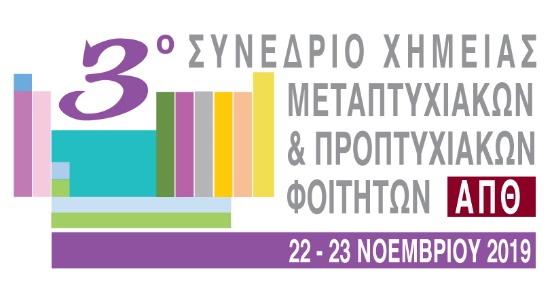 ΔΕΛΤΙΟ ΤΥΠΟΥ3ο Συνέδριο Χημείας Μεταπτυχιακών και Προπτυχιακών Φοιτητών του ΑΠΘ22-23 Νοεμβρίου 2019, Θεσσαλονίκη.Το 3ο Συνέδριο Χημείας Μεταπτυχιακών και Προπτυχιακών Φοιτητών του ΑΠΘ, με τίτλο: «Έρευνα, η προοπτική για την ανάπτυξη», διοργανώνεται στη Θεσσαλονίκη 22-23 Νοεμβρίου 2019, στο Συνεδριακό Κέντρο ΚΕ.Δ.Ε.Α. (Κέντρο Διάδοσης Ερευνητικών Αποτελεσμάτων) του Αριστοτέλειου Πανεπιστημίου  Θεσσαλονίκης (ΑΠΘ), από το  Περιφερειακό Τμήμα Κεντρικής και Δυτικής Μακεδονίας (ΠΤΚΔΜ) της Ένωσης Ελλήνων Χημικών (ΕΕΧ), σε συνεργασία με το Τμήμα Χημείας του ΑΠΘ και το Σύνδεσμο Χημικών Βορείου Ελλάδος (ΣΧΒΕ). Το συνέδριο αυτό είναι το τρίτο, το οποίο διοργανώνεται με σκοπό να δοθεί η ευκαιρία στους νέους συναδέλφους, αλλά και στους τελειόφοιτους προπτυχιακούς φοιτητές να προετοιμαστούν κατάλληλα για τα επόμενα βήματα της επιστημονικής, καθώς επίσης και της επαγγελματικής τους σταδιοδρομίας, ένα προ-στάδιο, πριν κληθούν να παρουσιάσουν το ερευνητικό τους έργο σε πανελλήνια ή διεθνή συνέδρια. Τους δίνεται η δυνατότητα να αναδείξουν τα αποτελέσματα της ερευνητικής τους δραστηριότητας, καθώς επίσης και τις ικανότητες τους στην άρτια και ολοκληρωμένη παρουσίαση, σε οικείο περιβάλλον. Στο συνέδριο αυτό επιδιώκουμε την άμεση ενασχόληση των φοιτητών σε όλα τα στάδια της διοργάνωσης, με σκοπό την απόκτηση αντίστοιχης εμπειρίας και στον τομέα αυτό.Όλα αυτά βέβαια με τη βοήθεια, την καθοδήγηση και την επίβλεψη, τόσο μελών της Διοίκησης του ΠΚΤΔΜ, του ΣΧΒΕ, όσο και μελών ΔΕΠ του Τμήματος Χημείας του ΑΠΘ.Η επιλογή της γλώσσας παρουσίασης είναι ελεύθερη (ελληνική ή αγγλική).Αξίζει να σημειωθεί ότι η εγγραφή στο συνέδριο είναι δωρεάν.Η βασική θεματολογία του συνεδρίου περιλαμβάνει τους τομείς: Αναλυτική Χημεία- Έλεγχος Ποιότητας Ανόργανη και Βιοανόργανη Χημεία- ΝανοτεχνολογίαΑρχαιομετρία- Συντήρηση και αποκατάσταση μνημείων πολιτισμούΒιοχημεία-Κλινική ΧημείαΔιδακτική της ΧημείαςΟργανική Χημεία- Φυσικά προϊόντα Φυσική- Θεωρητική –Υπολογιστική ΧημείαΤοξικολογία-Φαρμακευτική Χημεία-Έλεγχος Ποιότητας ΦαρμάκωνΧημεία και Τεχνολογία Περιβάλλοντος- Έλεγχος ΡύπανσηςΧημεία και Τεχνολογία ΠολυμερώνΧημεία και Τεχνολογία Τροφίμων Χημική Τεχνολογία- Πράσινη Χημεία- ΥλικάEπίσημη ιστοσελίδα του συνεδρίου: https://3chemauth.wordpress.comΣυντονιστής της Οργανωτικής Επιτροπής είναι ο Δρ. Μιχάλης Τερζίδης (Μέλος της ΔΕ της ΕΕΧ-ΠΤΚΔΜ) και συντονίστρια της Επιστημονικής Επιτροπής η Αναπληρώτρια Καθηγήτρια Τμήματος Χημείας κ. Αδαμαντίνη Παρασκευοπούλου.Η Κεντρική ομιλία της τελετής έναρξης με τίτλο: «Ανάπτυξη Τεχνολογίας για Διαστημικές Εφαρμογές. Πειράματα Ομάδας Δυναμικής Πολυφασικών Συστημάτων του Τμήματος Χημείας ΑΠΘ» θα δοθεί από τον Καθηγητή του Τμήματος Χημείας ΑΠΘ Θοδωρή Καραπάντσιο, Εθνικό Εκπρόσωπο  στον Ευρωπαϊκό Οργανισμό Διαστήματος (ESA/HME). Η εναρκτήρια ομιλία του Σαββάτου 23/11/19 έχει τίτλο: "Topological Coordination Chemistry: Fundamental Aspects and Application in Catalysis" και θα δοθεί από τον Dr George E. Kostakis, Senior Lecturer in Physical/Inorganic Chemistry, Department of Chemistry, School of Life Sciences, University of Sussex, Brighton, United Kingdom.Στο περιοδικό Separations (ISSN 2297-8739) του οίκου MDPI, θα υπάρχει «Ειδικό Τεύχος» αφιερωμένο στις εργασίες του συνεδρίου της θεματικής ενότητας του περιοδικού, γεγονός που αντανακλά την υψηλή ποιότητα των εργασιών που έχουν υποβληθεί.https://3chemauth.wordpress.com/special-issue-research-as-development-perspective-separations-journal/Βικτωρία ΣαμανίδουΜιχάλης Τερζίδης